     Finspångs SOK               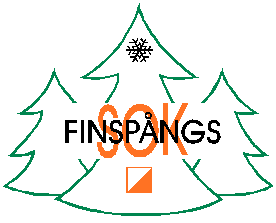                         Inbjuder till         Veteranorientering                    Torsdagen den 23 April 2020	   Samling:   Grosvad Arena, Östra Finspång, Skidalliansens värmestuga (vid bandyplan, ingång från västra sidan av Arenan) se kartskiss.Kom gärna omklädda.För er som inte kan det är FSOK`s klubbstuga, Torstorps Motionscentral öppen från kl. 09.00.Efter målgång: dusch, fika och resultat i Torstorps Motionscentral. Anmälan: vid Skidalliansens värmestuga kl. 09:30-10:45Start:  Kl.10:00-11:00  Till start ca 900 meterStämpelsystem:  Sportident, lånepinnar finns.Karta: Grosvad 1:7500 Rev. 2019 (O-Ringen)Kontrollbeskrivning:  Endast på kartanBanlängder (ca):Promenad 2 km, Kort 2 km, Mellan 3 km, Lång 4 km Terräng:  Måttlig kupering, i huvudsak god framkomlighet.Tipspromenad:  På väg till start, kl. 09:30-10:45Startavgift:  50:- med fika, endast fika 25:- Kontant el. Swich.Upplysningar:  Tävl.ledare: Gösta Lindman 0705 62 84 39Banläggare: Erik Hallgren 0705 80 99 85, Lars Persson 0702 49 53 37     Välkomna hälsar FSOK`s Veteraner